Resumen de la trayectoria investigadora y la línea de investigación principal que ha desarrollado el candidato (máximo 3 páginas), destacando hasta un máximo de diez de las aportaciones más relevantes de entre las recogidas en su CVA.* Se recomienda su presentación en letra Noto Sans HK, Times New Roman o Arial con un tamaño mínimo de 11 puntos; márgenes laterales de 2,5 cm; márgenes superior e inferior de 1,5 cm; y espaciado mínimo sencillo.PROGRAMA DE CAPTACIÓN DE TALENTO “EMERGIA”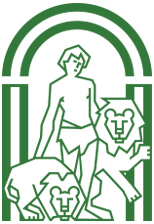 RESUMEN DE LA TRAYECTORIA INVESTIGADORA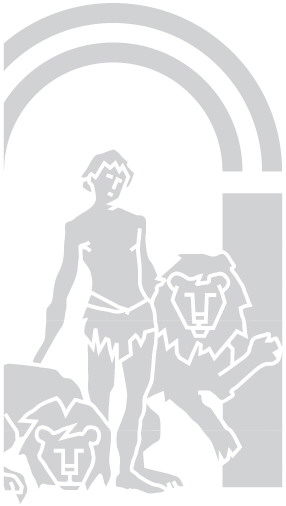  Y DE LA LÍNEA DE INVESTIGACIÓN PRINCIPAL DEL CANDIDATOInvestigador  solicitante